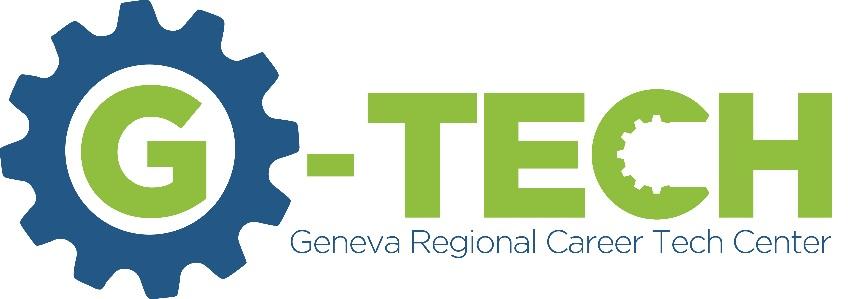 PERMISSION TO DRIVE______________________________________ has my permission to bring a personal vehicle to G-Tech on _______________________ for the purpose of _____________________________________________________________________________________________________,providing the following conditions are met:Only the driver may occupy the vehicle. All safety rules of driving must be followed.The driver must travel directly to and from G-Tech.The driver must possess a valid Alabama Drivers’ License. FAILURE TO FOLLOW THE ABOVE RULES COULD RESULT IN DISCIPLINARY ACTION AND REVOCATION OF FUTURE DRIVING PRIVILEGES.This Form must be completed and signed by all parties before the student can drive.__________________________________		BASE SCHOOL PRINCIPAL__________________________________		G-TECH PRINCIPAL					___________________________________PARENT/GUARDIAN